Как подтвердить статус предпенсионераПенсионный фонд России запустил сервис информирования, через который предоставляются сведения о россиянах, достигших предпенсионного возраста. Эти данные используют органы власти, ведомства и работодатели для предоставления соответствующих льгот гражданам. Например, центры занятости, которые с 2019 года предоставляют предпенсионерам повышенное пособие по безработице и занимаются программами профессионального переобучения и повышения квалификации предпенсионеров.Данные ПФР передаются в электронной форме по каналам СМЭВ, через Единую государственную информационную систему социального обеспечения (ЕГИССО) и электронное взаимодействие с работодателями. Справка, подтверждающая статус человека в качестве предпенсионера также предоставляется через личный кабинет на сайте Пенсионного фонда и в территориальных органах ПФР.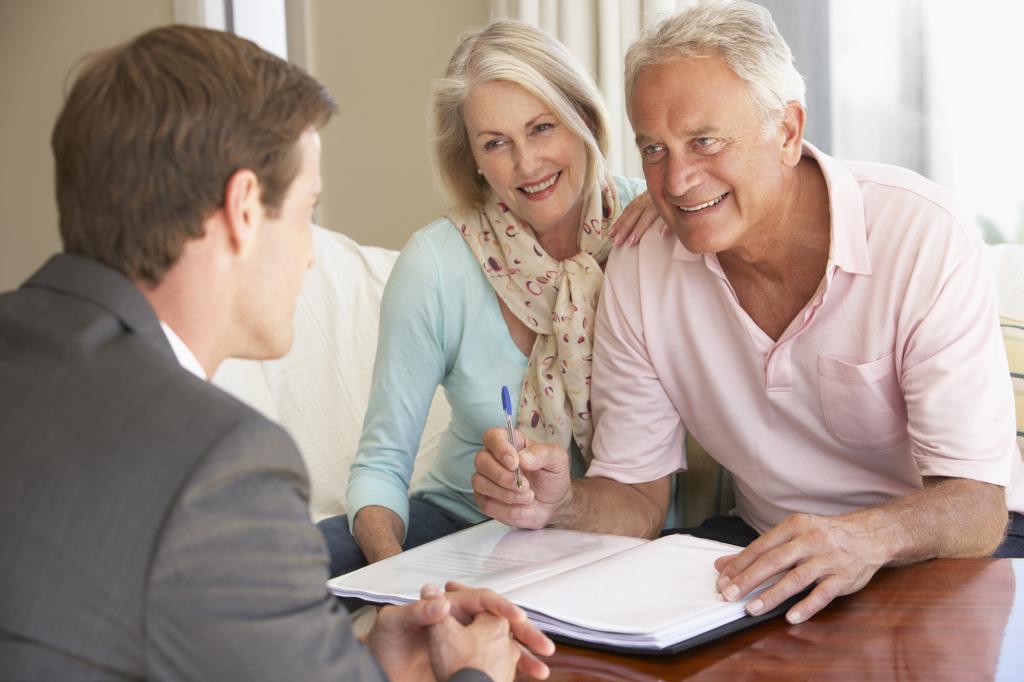 